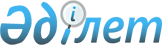 "Қазақстан Республикасы Ауыл шаруашылығы министрлiгiнiң 2014 - 2018 жылдарға арналған стратегиялық жоспары туралы" Қазақстан Республикасы Үкіметінің 2013 жылғы 31 желтоқсандағы № 1581 қаулысына өзгерістер мен толықтырулар енгізу туралы
					
			Күшін жойған
			
			
		
					Қазақстан Республикасы Үкіметінің 2014 жылғы 26 маусымдағы № 705 қаулысы. Күші жойылды - Қазақстан Республикасы Yкiметiнiң 2015 жылғы 10 наурыздағы № 114 қаулысымен      Ескерту. Күші жойылды - ҚР Yкiметiнiң 10.03.2015 № 114 қаулысымен.      Қазақстан Республикасының Үкіметі ҚАУЛЫ ЕТЕДІ:



      1. «Қазақстан Республикасы Ауыл шаруашылығы министрлігінің 2014 – 2018 жылдарға арналған стратегиялық жоспары туралы» Қазақстан Республикасы Үкіметінің 2013 жылғы 31 желтоқсандағы № 1581 қаулысына (Қазақстан Республикасының ПҮАЖ-ы, 2013 ж., № 88, 1087-құжат) мынадай өзгерістер мен толықтырулар енгізілсін:



      көрсетілген қаулымен бекітілген Қазақстан Республикасы Ауыл шаруашылығы министрлігінің 2014 – 2018 жылдарға арналған стратегиялық жоспарында:



      «Стратегиялық бағыттар, мақсаттар, мiндеттер, нысаналы индикаторлар, iс-шаралар және нәтижелердiң көрсеткiштерi» деген 3-бөлiмде:



      «Стратегиялық бағыттар, мақсаттар, мiндеттер, нысаналы индикаторлар, iс-шаралар және нәтижелердiң көрсеткiштерi» деген 

3.1-бөлiмде:



      «Агроөнеркәсіптік кешенді дамыту» деген 1-стратегиялық бағытта:



      «Қазақстан Республикасы АӨК субъектілерінің бәсекеге қабілеттілігін арттыру үшін жағдайлар жасау» деген 1.1-мақсатта:



      осы мақсатқа қол жеткiзуге бағытталған бюджеттiк бағдарламалардың кодтары «043», «228» деген сандармен толықтырылсын;



      «Кредиттер мен лизингтің экономикалық қолжетімділігін арттыру» деген 1.1.2-міндет мынадай редакцияда жазылсын:

      «1.1.2-міндет. Кредиттер мен лизингтің экономикалық қолжетімділігін арттыру                                                              »;

      мынадай мазмұндағы 1.1.5, 1.1.6-міндеттермен толықтырылсын:

      «1.1.5-міндет. Ауыл шаруашылығы шикізатын терең қайта өңдеу өнімінің өндірісі үшін тауарлардың, жұмыстардың және көрсетілетін қызметтердің экономикалық қолжетімділігін арттыру      1.1.6-міндет. Басым инвестициялық жобаларды іске асыру шеңберінде тауарларға, жұмыстарға және көрсетілетін қызметтерге қолжетімділікті арттыру                                                              »;

      «АӨК субъектілерін мемлекеттік қамтамасыз ету жүйелерін дамыту» деген 1.2-мақсатта:

      осы мақсатқа қол жеткiзуге бағытталған бюджеттiк бағдарламалардың кодтары «220» деген санмен толықтырылсын;



      «Ветеринариялық қауіпсіздік жүйесін дамыту» деген 1.2.2-міндет мынадай мазмұндағы көрсеткішпен және іс-шарамен толықтырылсын:

      «                                                              »;

      аталған міндеттің тiкелей нәтижелердiң көрсеткiштерiне қол жеткiзуге арналған iс-шараларында:

      4-тармақ мынадай редакцияда жазылсын:

      «                                                              »;

      «Функционалдық мүмкiндiктердi дамыту» деген 4-бөлімде:

      «Мемлекеттік органның стратегиялық бағытының, мақсатының және міндетінің атауы» деген бағанда:



      мынадай міндеттермен толықтырылсын:

      «1.1.5-міндет. Ауыл шаруашылығы шикізатын терең қайта өңдеу өнімінің өндірісі үшін тауарлардың, жұмыстардың және көрсетілетін қызметтердің экономикалық қолжетімділігін арттыру;

      1.1.6-міндет. Басым инвестициялық жобаларды іске асыру шеңберінде тауарларға, жұмыстарға және көрсетілетін қызметтерге қолжетімділікті арттыру»;



      «Тәуекелдердi басқару» деген 6-бөлімде:



      «Сыртқы тәуекелдер» деген кіші бөлімде:

      2-баған мынадай мазмұндағы тармақтармен толықтырылсын:

      «11. АШТӨ одан әрі кредит беру үшін кредиттік ресурстармен қамтамасыз етілген кредиттік серіктестіктердің саны;

      12. Кредиттік ресурстар есебінен ауыл шаруашылығы тауар өндірушілері сатып алатын аналық ІҚМ басының саны;

      13. Субсидиямен қамтылып өндірілген құрғақ сүттің көлемі;

      14. Субсидиямен қамтылып өндірілген сары майдың көлемі;

      15. Субсидиямен қамтылып өндірілген ірімшіктің көлемі;

      16. Субсидиямен қамтылып өндірілген қант қызылшасының көлемі;

      17. Инвестициялық субсидиялар есебінен тартылған инвестициялар көлемі»;



      «Бюджеттік бағдарламалар» деген 7-бөлімде:

      «Бюджеттік бағдарламалар» деген кіші бөлімде:



      001 «Ауыл шаруашылығы саласындағы жоспарлау, реттеу, басқару» деген бюджеттік бағдарламада:

      «2014 жыл» деген бағанда:

      «Тікелей нәтиже көрсеткіштері» деген жолда:

      «Агроөнеркәсіптік кешенді және аграрлық ғылымды дамыту саласында мемлекеттік саясатты іске асыруды қамтамасыз ететін орталық аппараттағы және аумақтық орган аппаратындағы мемлекеттік қызметшілердің саны» деген жолдағы «4 134» деген сандар «4 139» деген сандармен ауыстырылсын;

      «Тиiмдiлiк көрсеткiштерi» деген жолда:

      «Бір мемлекеттік қызметшіні ұстауға арналған шығындар» деген жолдағы «1 910,8» деген сандар «1 921,7» деген сандармен ауыстырылсын;

      «Бюджеттік шығыстар көлемі» деген жолдағы «9 582 495» деген сандар «9 637 172» деген сандармен ауыстырылсын;



      214 «Өсімдік шаруашылығын дамыту және азық-түлік қауіпсіздігін қамтамасыз ету» деген бюджеттік бағдарламада:

      «2014 жыл» деген бағанда:

      «Бюджеттік шығыстар көлемі» деген жолдағы «9 858 793» деген сандар «9 887 148» деген сандармен ауыстырылсын;



      215 «Фитосанитариялық қауіпсіздікті қамтамасыз ету» деген бюджеттік бағдарламада:

      «2014 жыл» деген бағанда:

      «Бюджеттік шығыстар көлемі» деген жолдағы «9 061 817» деген сандар «9 122 447» деген сандармен ауыстырылсын;



      216 «Ветеринариялық іс шаралар және тамақ қауіпсіздігін қамтамасыз ету» деген бюджеттік бағдарламада:

      «2014 жыл» деген бағанда:

      «Бюджеттік шығыстар көлемі» деген жолдағы «16 467 559» деген сандар «16 491 888» деген сандармен ауыстырылсын;



      224 «Суармалы жерлердің мелиоративтік жағдайын бағалау және мониторинг жасау» деген бюджеттік бағдарламада:

      «2014 жыл» деген бағанда:

      «Тиiмдiлiк көрсеткiштерi» деген жолда:

      «1 гектар инженерлiк-дайындалған жердің мелиоративтiк жай-күйінің өлшемдерін негіздеу және бағалау бойынша шығындардың орташа өлшемдi құны» деген жолдағы «162,8» деген сандар «169,9» деген сандармен ауыстырылсын;

      «Жерді мелиорациялау саласындағы нормативтік-әдістемелік базаны әзірлеу бойынша жұмыстардың орташа құны» деген жолдағы «6 165,2» деген сандар «6 464,6» деген сандармен ауыстырылсын;

      «Бюджеттік шығыстар көлемі» деген жолдағы «270 848» деген сандар «282 818» деген сандармен ауыстырылсын;



      мынадай мазмұндағы 043 «Агроөнеркәсіптік кешенді дамыту үшін «ҚазАгро» ұлттық басқарушы холдингі» АҚ жарғылық капиталын ұлғайту», 220 «Ветеринария саласында объектілер салу» және 228 «Облыстық бюджеттерге, Астана және Алматы қалаларының бюджеттеріне Қазақстан Республикасында агроөнеркәсіптік кешенді дамыту жөніндегі 2013 – 2020 жылдарға арналған «Агробизнес-2020» бағдарламасы шеңберінде өңірлерде агроөнеркәсіптік кешен субъектілерін қолдауға берілетін ағымдағы нысаналы трансферттер» деген бюджеттік бағдарламалармен толықтырылсын:

      «                                                              »;

      «Бюджеттік шығыстардың жиынтығы» деген кіші бөлімде:

      «2014 жыл» деген бағанда:

      «Бюджеттiк шығыстардың БАРЛЫҒЫ:» деген жолдағы «112 684 700» деген сандар «152 003 142» деген сандармен ауыстырылсын;

      «Ағымдағы бюджеттiк бағдарламалар» деген жолдағы «112 684 700» деген сандар «130 631 888» деген сандармен ауыстырылсын;

      «Бюджеттiк даму бағдарламалары» деген жол «21 371 254» деген сандармен толықтырылсын.



      2. Осы қаулы қол қойылған күнінен бастап қолданысқа енгізіледі және ресми жариялануға тиіс.      Қазақстан Республикасының

      Премьер-Министрі                                     К. Мәсімов
					© 2012. Қазақстан Республикасы Әділет министрлігінің «Қазақстан Республикасының Заңнама және құқықтық ақпарат институты» ШЖҚ РМК
				Тікелей нәтижелер көрсеткіштеріАқпарат көзiӨлшем бiрлiгiЕсепті кезеңЕсепті кезеңЖоспарлы кезеңЖоспарлы кезеңЖоспарлы кезеңЖоспарлы кезеңЖоспарлы кезеңТікелей нәтижелер көрсеткіштеріАқпарат көзiӨлшем бiрлiгi2012жыл2013 жыл2014 жыл2015жыл2016жыл2017 жыл2018 жыл123456789101. Лизингті қоса алғанда, сыйақы мөлшерлемелерін субсидиялау есебінен АӨК субъектілеріне берілген кредиттер сомасыесептiк деректермлрд. теңге-10092,592,593,9747,2886,82. Кредит берілген АӨК субъектілерінің саныесептiк деректербірлік2245400585695821--3.АШТӨ-ге одан әрі кредит беру үшін кредиттік ресурстармен қамтамасыз етілген кредиттік серіктестіктердің саныесептiк деректербірлік115-110----4. Кредиттік ресурстар есебінен ауыл шаруашылығы тауар өндірушілері сатып алатын ІҚМ аналық басының саныесептiк деректербас260804200046154----Тiкелей нәтижелердiң көрсеткiштерiне қол жеткiзуге арналған iс-шараларТiкелей нәтижелердiң көрсеткiштерiне қол жеткiзуге арналған iс-шараларТiкелей нәтижелердiң көрсеткiштерiне қол жеткiзуге арналған iс-шараларТiкелей нәтижелердiң көрсеткiштерiне қол жеткiзуге арналған iс-шараларТiкелей нәтижелердiң көрсеткiштерiне қол жеткiзуге арналған iс-шараларжоспарлы кезеңде iске асырудың мерзіміжоспарлы кезеңде iске асырудың мерзіміжоспарлы кезеңде iске асырудың мерзіміжоспарлы кезеңде iске асырудың мерзіміжоспарлы кезеңде iске асырудың мерзіміТiкелей нәтижелердiң көрсеткiштерiне қол жеткiзуге арналған iс-шараларТiкелей нәтижелердiң көрсеткiштерiне қол жеткiзуге арналған iс-шараларТiкелей нәтижелердiң көрсеткiштерiне қол жеткiзуге арналған iс-шараларТiкелей нәтижелердiң көрсеткiштерiне қол жеткiзуге арналған iс-шараларТiкелей нәтижелердiң көрсеткiштерiне қол жеткiзуге арналған iс-шаралар2014жыл2015 жыл2016 жыл2017 жыл2018 жыл11111234561. АӨК субъектілеріне негізгі және айналым құралдарын толықтыруға берілген кредиттер мен лизинг бойынша сыйақы мөлшерлемесін өтеу1. АӨК субъектілеріне негізгі және айналым құралдарын толықтыруға берілген кредиттер мен лизинг бойынша сыйақы мөлшерлемесін өтеу1. АӨК субъектілеріне негізгі және айналым құралдарын толықтыруға берілген кредиттер мен лизинг бойынша сыйақы мөлшерлемесін өтеу1. АӨК субъектілеріне негізгі және айналым құралдарын толықтыруға берілген кредиттер мен лизинг бойынша сыйақы мөлшерлемесін өтеу1. АӨК субъектілеріне негізгі және айналым құралдарын толықтыруға берілген кредиттер мен лизинг бойынша сыйақы мөлшерлемесін өтеуХХХХХ2. АӨК субъектілерін қолдау жөніндегі іс-шараларды өткізу мақсатында мамандандырылған ұйымдарға кредит беруді қамтамасыз ету2. АӨК субъектілерін қолдау жөніндегі іс-шараларды өткізу мақсатында мамандандырылған ұйымдарға кредит беруді қамтамасыз ету2. АӨК субъектілерін қолдау жөніндегі іс-шараларды өткізу мақсатында мамандандырылған ұйымдарға кредит беруді қамтамасыз ету2. АӨК субъектілерін қолдау жөніндегі іс-шараларды өткізу мақсатында мамандандырылған ұйымдарға кредит беруді қамтамасыз ету2. АӨК субъектілерін қолдау жөніндегі іс-шараларды өткізу мақсатында мамандандырылған ұйымдарға кредит беруді қамтамасыз етуХ----Тікелей нәтижелер көрсеткіштеріАқпарат көзiӨлшем бiрлiгiЕсепті кезеңЕсепті кезеңЖоспарлы кезеңЖоспарлы кезеңЖоспарлы кезеңЖоспарлы кезеңЖоспарлы кезеңТікелей нәтижелер көрсеткіштеріАқпарат көзiӨлшем бiрлiгi2012 жыл2013жыл2014 жыл2015 жыл2016 жыл2017 жыл2018  жыл123456789101. Субсидиямен қамтылып өндірілген құрғақ сүттің көлеміесептiк деректермың тонна--2,4----2. Субсидиямен қамтылып өндірілген сары майдың көлеміесептiк деректермың тонна--5,6----3. Субсидиямен қамтылып өндірілген ірімшіктің көлеміесептiк деректермың тонна--1,3----4. Субсидиямен қамтылып өндірілген қант қызылшасының көлеміесептiк деректермың тонна--7,8----Тiкелей нәтижелердiң көрсеткiштерiне қол жеткiзуге арналған iс-шараларТiкелей нәтижелердiң көрсеткiштерiне қол жеткiзуге арналған iс-шараларТiкелей нәтижелердiң көрсеткiштерiне қол жеткiзуге арналған iс-шараларТiкелей нәтижелердiң көрсеткiштерiне қол жеткiзуге арналған iс-шараларТiкелей нәтижелердiң көрсеткiштерiне қол жеткiзуге арналған iс-шараларжоспарлы кезеңде iске асырудың мерзіміжоспарлы кезеңде iске асырудың мерзіміжоспарлы кезеңде iске асырудың мерзіміжоспарлы кезеңде iске асырудың мерзіміжоспарлы кезеңде iске асырудың мерзіміТiкелей нәтижелердiң көрсеткiштерiне қол жеткiзуге арналған iс-шараларТiкелей нәтижелердiң көрсеткiштерiне қол жеткiзуге арналған iс-шараларТiкелей нәтижелердiң көрсеткiштерiне қол жеткiзуге арналған iс-шараларТiкелей нәтижелердiң көрсеткiштерiне қол жеткiзуге арналған iс-шараларТiкелей нәтижелердiң көрсеткiштерiне қол жеткiзуге арналған iс-шаралар2014 жыл2015 жыл2016 жыл2017 жыл2018  жыл11111234561. Ауыл шаруашылығы өнімін терең қайта өңдеу өнімдерінің өндірісі үшін қайта өңдеу кәсіпорындарының оны сатып алуға жұмсайтын шығындарын субсидиялау1. Ауыл шаруашылығы өнімін терең қайта өңдеу өнімдерінің өндірісі үшін қайта өңдеу кәсіпорындарының оны сатып алуға жұмсайтын шығындарын субсидиялау1. Ауыл шаруашылығы өнімін терең қайта өңдеу өнімдерінің өндірісі үшін қайта өңдеу кәсіпорындарының оны сатып алуға жұмсайтын шығындарын субсидиялау1. Ауыл шаруашылығы өнімін терең қайта өңдеу өнімдерінің өндірісі үшін қайта өңдеу кәсіпорындарының оны сатып алуға жұмсайтын шығындарын субсидиялау1. Ауыл шаруашылығы өнімін терең қайта өңдеу өнімдерінің өндірісі үшін қайта өңдеу кәсіпорындарының оны сатып алуға жұмсайтын шығындарын субсидиялауХ----Тікелей нәтижелер көрсеткіштеріАқпарат көзiӨлшем бiрлiгiЕсепті кезеңЕсепті кезеңЖоспарлы кезеңЖоспарлы кезеңЖоспарлы кезеңЖоспарлы кезеңЖоспарлы кезеңТікелей нәтижелер көрсеткіштеріАқпарат көзiӨлшем бiрлiгi2012 жыл2013 жыл2014 жыл2015 жыл2016 жыл2017 жыл2018  жыл123456789101. Инвестициялық субсидиялар есебінен тартылған инвестициялар көлеміесептiк деректермлрд. теңге--47,5----Тiкелей нәтижелердiң көрсеткiштерiне қол жеткiзуге арналған iс-шараларТiкелей нәтижелердiң көрсеткiштерiне қол жеткiзуге арналған iс-шараларТiкелей нәтижелердiң көрсеткiштерiне қол жеткiзуге арналған iс-шараларТiкелей нәтижелердiң көрсеткiштерiне қол жеткiзуге арналған iс-шараларТiкелей нәтижелердiң көрсеткiштерiне қол жеткiзуге арналған iс-шараларжоспарлы кезеңде iске асырудың мерзіміжоспарлы кезеңде iске асырудың мерзіміжоспарлы кезеңде iске асырудың мерзіміжоспарлы кезеңде iске асырудың мерзіміжоспарлы кезеңде iске асырудың мерзіміТiкелей нәтижелердiң көрсеткiштерiне қол жеткiзуге арналған iс-шараларТiкелей нәтижелердiң көрсеткiштерiне қол жеткiзуге арналған iс-шараларТiкелей нәтижелердiң көрсеткiштерiне қол жеткiзуге арналған iс-шараларТiкелей нәтижелердiң көрсеткiштерiне қол жеткiзуге арналған iс-шараларТiкелей нәтижелердiң көрсеткiштерiне қол жеткiзуге арналған iс-шаралар2014 жыл2015 жыл2016 жыл2017 жыл2018  жыл11111234561. Жаңа өндірістік қуаттарды құруға не қолданыстағыларын кеңейтуге бағытталған инвестициялық салымдар кезінде АӨК субъектілері жұмсаған шығыстардың бір бөлігін өтеу1. Жаңа өндірістік қуаттарды құруға не қолданыстағыларын кеңейтуге бағытталған инвестициялық салымдар кезінде АӨК субъектілері жұмсаған шығыстардың бір бөлігін өтеу1. Жаңа өндірістік қуаттарды құруға не қолданыстағыларын кеңейтуге бағытталған инвестициялық салымдар кезінде АӨК субъектілері жұмсаған шығыстардың бір бөлігін өтеу1. Жаңа өндірістік қуаттарды құруға не қолданыстағыларын кеңейтуге бағытталған инвестициялық салымдар кезінде АӨК субъектілері жұмсаған шығыстардың бір бөлігін өтеу1. Жаңа өндірістік қуаттарды құруға не қолданыстағыларын кеңейтуге бағытталған инвестициялық салымдар кезінде АӨК субъектілері жұмсаған шығыстардың бір бөлігін өтеуХ----Тікелей нәтижелер көрсеткіштеріАқпарат көзiӨлшем бiрлiгiЕсепті кезеңЕсепті кезеңЖоспарлы кезеңЖоспарлы кезеңЖоспарлы кезеңЖоспарлы кезеңЖоспарлы кезеңТікелей нәтижелер көрсеткіштеріАқпарат көзiӨлшем бiрлiгi2012 жыл2013жыл2014 жыл2015 жыл2016 жыл2017 жыл2018  жыл123456789102. Аудандық ветеринариялық зерханалардың бір типтегі модульдік ғимараттарын салуесептiк деректербірлік1006360----Тiкелей нәтижелердiң көрсеткiштерiне қол жеткiзуге арналған iс-шараларТiкелей нәтижелердiң көрсеткiштерiне қол жеткiзуге арналған iс-шараларТiкелей нәтижелердiң көрсеткiштерiне қол жеткiзуге арналған iс-шараларТiкелей нәтижелердiң көрсеткiштерiне қол жеткiзуге арналған iс-шараларТiкелей нәтижелердiң көрсеткiштерiне қол жеткiзуге арналған iс-шараларжоспарлы кезеңде iске асырудың мерзіміжоспарлы кезеңде iске асырудың мерзіміжоспарлы кезеңде iске асырудың мерзіміжоспарлы кезеңде iске асырудың мерзіміжоспарлы кезеңде iске асырудың мерзіміТiкелей нәтижелердiң көрсеткiштерiне қол жеткiзуге арналған iс-шараларТiкелей нәтижелердiң көрсеткiштерiне қол жеткiзуге арналған iс-шараларТiкелей нәтижелердiң көрсеткiштерiне қол жеткiзуге арналған iс-шараларТiкелей нәтижелердiң көрсеткiштерiне қол жеткiзуге арналған iс-шараларТiкелей нәтижелердiң көрсеткiштерiне қол жеткiзуге арналған iс-шаралар2014 жыл2015 жыл2016 жыл2017 жыл2018  жыл11111234569. Аудандық ветеринариялық зерханалардың бір типтегі модульдік ғимараттарын салуын қамтамасыз ету9. Аудандық ветеринариялық зерханалардың бір типтегі модульдік ғимараттарын салуын қамтамасыз ету9. Аудандық ветеринариялық зерханалардың бір типтегі модульдік ғимараттарын салуын қамтамасыз ету9. Аудандық ветеринариялық зерханалардың бір типтегі модульдік ғимараттарын салуын қамтамасыз ету9. Аудандық ветеринариялық зерханалардың бір типтегі модульдік ғимараттарын салуын қамтамасыз етуХ----4. Ветеринариялық зертханаларды материалдық-техникалық жабдықтауды қамтамасыз етуХХБюджеттік бағдарлама043 «Агроөнеркәсіптік кешенді дамыту үшін «ҚазАгро» ұлттық басқарушы холдингі» АҚ жарғылық капиталын ұлғайту»043 «Агроөнеркәсіптік кешенді дамыту үшін «ҚазАгро» ұлттық басқарушы холдингі» АҚ жарғылық капиталын ұлғайту»043 «Агроөнеркәсіптік кешенді дамыту үшін «ҚазАгро» ұлттық басқарушы холдингі» АҚ жарғылық капиталын ұлғайту»043 «Агроөнеркәсіптік кешенді дамыту үшін «ҚазАгро» ұлттық басқарушы холдингі» АҚ жарғылық капиталын ұлғайту»043 «Агроөнеркәсіптік кешенді дамыту үшін «ҚазАгро» ұлттық басқарушы холдингі» АҚ жарғылық капиталын ұлғайту»043 «Агроөнеркәсіптік кешенді дамыту үшін «ҚазАгро» ұлттық басқарушы холдингі» АҚ жарғылық капиталын ұлғайту»043 «Агроөнеркәсіптік кешенді дамыту үшін «ҚазАгро» ұлттық басқарушы холдингі» АҚ жарғылық капиталын ұлғайту»043 «Агроөнеркәсіптік кешенді дамыту үшін «ҚазАгро» ұлттық басқарушы холдингі» АҚ жарғылық капиталын ұлғайту»043 «Агроөнеркәсіптік кешенді дамыту үшін «ҚазАгро» ұлттық басқарушы холдингі» АҚ жарғылық капиталын ұлғайту»СипаттауМынадай іс-шараларды іске асыру үшін«Аграрлық кредиттік корпорация» АҚ жарғылық капиталын ұлғайту:

1. Ауыл шаруашылығы өнімдерін өндіру мен қайта өндеуді ұлғайту үшін кредиттік серіктестіктер жүйесі арқылы ауыл шаруашылығы тауарын өндірушілерге кредит беру;

2. Мал шаруашылығын дамыту үшін ауыл шаруашылығы тауарын өндірушілерге кредит беруМынадай іс-шараларды іске асыру үшін«Аграрлық кредиттік корпорация» АҚ жарғылық капиталын ұлғайту:

1. Ауыл шаруашылығы өнімдерін өндіру мен қайта өндеуді ұлғайту үшін кредиттік серіктестіктер жүйесі арқылы ауыл шаруашылығы тауарын өндірушілерге кредит беру;

2. Мал шаруашылығын дамыту үшін ауыл шаруашылығы тауарын өндірушілерге кредит беруМынадай іс-шараларды іске асыру үшін«Аграрлық кредиттік корпорация» АҚ жарғылық капиталын ұлғайту:

1. Ауыл шаруашылығы өнімдерін өндіру мен қайта өндеуді ұлғайту үшін кредиттік серіктестіктер жүйесі арқылы ауыл шаруашылығы тауарын өндірушілерге кредит беру;

2. Мал шаруашылығын дамыту үшін ауыл шаруашылығы тауарын өндірушілерге кредит беруМынадай іс-шараларды іске асыру үшін«Аграрлық кредиттік корпорация» АҚ жарғылық капиталын ұлғайту:

1. Ауыл шаруашылығы өнімдерін өндіру мен қайта өндеуді ұлғайту үшін кредиттік серіктестіктер жүйесі арқылы ауыл шаруашылығы тауарын өндірушілерге кредит беру;

2. Мал шаруашылығын дамыту үшін ауыл шаруашылығы тауарын өндірушілерге кредит беруМынадай іс-шараларды іске асыру үшін«Аграрлық кредиттік корпорация» АҚ жарғылық капиталын ұлғайту:

1. Ауыл шаруашылығы өнімдерін өндіру мен қайта өндеуді ұлғайту үшін кредиттік серіктестіктер жүйесі арқылы ауыл шаруашылығы тауарын өндірушілерге кредит беру;

2. Мал шаруашылығын дамыту үшін ауыл шаруашылығы тауарын өндірушілерге кредит беруМынадай іс-шараларды іске асыру үшін«Аграрлық кредиттік корпорация» АҚ жарғылық капиталын ұлғайту:

1. Ауыл шаруашылығы өнімдерін өндіру мен қайта өндеуді ұлғайту үшін кредиттік серіктестіктер жүйесі арқылы ауыл шаруашылығы тауарын өндірушілерге кредит беру;

2. Мал шаруашылығын дамыту үшін ауыл шаруашылығы тауарын өндірушілерге кредит беруМынадай іс-шараларды іске асыру үшін«Аграрлық кредиттік корпорация» АҚ жарғылық капиталын ұлғайту:

1. Ауыл шаруашылығы өнімдерін өндіру мен қайта өндеуді ұлғайту үшін кредиттік серіктестіктер жүйесі арқылы ауыл шаруашылығы тауарын өндірушілерге кредит беру;

2. Мал шаруашылығын дамыту үшін ауыл шаруашылығы тауарын өндірушілерге кредит беруМынадай іс-шараларды іске асыру үшін«Аграрлық кредиттік корпорация» АҚ жарғылық капиталын ұлғайту:

1. Ауыл шаруашылығы өнімдерін өндіру мен қайта өндеуді ұлғайту үшін кредиттік серіктестіктер жүйесі арқылы ауыл шаруашылығы тауарын өндірушілерге кредит беру;

2. Мал шаруашылығын дамыту үшін ауыл шаруашылығы тауарын өндірушілерге кредит беруМынадай іс-шараларды іске асыру үшін«Аграрлық кредиттік корпорация» АҚ жарғылық капиталын ұлғайту:

1. Ауыл шаруашылығы өнімдерін өндіру мен қайта өндеуді ұлғайту үшін кредиттік серіктестіктер жүйесі арқылы ауыл шаруашылығы тауарын өндірушілерге кредит беру;

2. Мал шаруашылығын дамыту үшін ауыл шаруашылығы тауарын өндірушілерге кредит беруБюджеттік бағдарламаның түрімазмұнына байланыстыБюджеттік инвестицияларды жүзеге асыруБюджеттік инвестицияларды жүзеге асыруБюджеттік инвестицияларды жүзеге асыруБюджеттік инвестицияларды жүзеге асыруБюджеттік инвестицияларды жүзеге асыруБюджеттік инвестицияларды жүзеге асыруБюджеттік инвестицияларды жүзеге асыруБюджеттік инвестицияларды жүзеге асыруБюджеттік бағдарламаның түрііске асыру тәсіліне байланыстыжекежекежекежекежекежекежекежекеБюджеттік бағдарламаның түріағымдағы/дамудамудамудамудамудамудамудамудамуБюджеттік бағдарлама көрсеткіштерінің атауыБюджеттік бағдарлама көрсеткіштерінің атауыөлшем бірлігіЕсептікезеңағымдағы жылдың жоспарыЖоспарлы кезеңЖоспарлы кезеңЖоспарлы кезеңЖобаланатын жылЖобаланатын жылБюджеттік бағдарлама көрсеткіштерінің атауыБюджеттік бағдарлама көрсеткіштерінің атауыөлшем бірлігі2012 жыл2013 жыл2014 жыл2015 жыл2016 жыл2017 жыл2018 жыл1123456789Тікелей нәтиже көрсеткіштеріТікелей нәтиже көрсеткіштеріауыл шаруашылығы тауарын өндірушілерге одан әрі кредит беру үшін кредиттік ресурстармен қамтамасыз етілген кредиттік серіктестіктердің саныауыл шаруашылығы тауарын өндірушілерге одан әрі кредит беру үшін кредиттік ресурстармен қамтамасыз етілген кредиттік серіктестіктердің саныбірлік115110Берілген қарыздардың орташа есебіБерілген қарыздардың орташа есебібірлік313246Түпкілікті нәтиже көрсеткіштеріТүпкілікті нәтиже көрсеткіштеріҚаржыландырылған НС катысушылардың орташа саныҚаржыландырылған НС катысушылардың орташа саныбірлік5 4224 500Кредиттік ресурстар есебінен ауыл шаруашылығы тауарын өндірушілер сатып алатын мыналардың саны:Кредиттік ресурстар есебінен ауыл шаруашылығы тауарын өндірушілер сатып алатын мыналардың саны:- аналық ІҚМ басы- аналық ІҚМ басыбас26 08042 00046 154- бұқалар- бұқаларбас770Сапа көрсеткіштеріСапа көрсеткіштеріТиімділік көрсеткіштеріТиімділік көрсеткіштеріІҚМ бір басын сатып алу үшін қарыз алушыға бөлінген кредиттің орташа мөлшері:ІҚМ бір басын сатып алу үшін қарыз алушыға бөлінген кредиттің орташа мөлшері:мың тенге- аналық ІҚМ басы- аналық ІҚМ басы172,5195,0- бұқалар- бұқаларБюджеттік шығыстар көлеміБюджеттік шығыстар көлемімың теңге7 759 23413 793 82020 000 000Бюджеттік бағдарлама220 «Ветеринария саласында объектілер салу»220 «Ветеринария саласында объектілер салу»220 «Ветеринария саласында объектілер салу»220 «Ветеринария саласында объектілер салу»220 «Ветеринария саласында объектілер салу»220 «Ветеринария саласында объектілер салу»220 «Ветеринария саласында объектілер салу»220 «Ветеринария саласында объектілер салу»СипаттауҚР АШМ «Республикалық ветеринариялық зертхана» РМК үшін жануарларға арналған виварийлері бар аудандық бір типтегі модульдік ғимараттарды салу жолымен ветеринариялық зертханалар объектілерін, ғимараттар мен үй-жайларды халықаралық нормалардың, ДСҰ стандарттары мен ұсынымдарының талаптарына сәйкес келтіру.ҚР АШМ «Республикалық ветеринариялық зертхана» РМК үшін жануарларға арналған виварийлері бар аудандық бір типтегі модульдік ғимараттарды салу жолымен ветеринариялық зертханалар объектілерін, ғимараттар мен үй-жайларды халықаралық нормалардың, ДСҰ стандарттары мен ұсынымдарының талаптарына сәйкес келтіру.ҚР АШМ «Республикалық ветеринариялық зертхана» РМК үшін жануарларға арналған виварийлері бар аудандық бір типтегі модульдік ғимараттарды салу жолымен ветеринариялық зертханалар объектілерін, ғимараттар мен үй-жайларды халықаралық нормалардың, ДСҰ стандарттары мен ұсынымдарының талаптарына сәйкес келтіру.ҚР АШМ «Республикалық ветеринариялық зертхана» РМК үшін жануарларға арналған виварийлері бар аудандық бір типтегі модульдік ғимараттарды салу жолымен ветеринариялық зертханалар объектілерін, ғимараттар мен үй-жайларды халықаралық нормалардың, ДСҰ стандарттары мен ұсынымдарының талаптарына сәйкес келтіру.ҚР АШМ «Республикалық ветеринариялық зертхана» РМК үшін жануарларға арналған виварийлері бар аудандық бір типтегі модульдік ғимараттарды салу жолымен ветеринариялық зертханалар объектілерін, ғимараттар мен үй-жайларды халықаралық нормалардың, ДСҰ стандарттары мен ұсынымдарының талаптарына сәйкес келтіру.ҚР АШМ «Республикалық ветеринариялық зертхана» РМК үшін жануарларға арналған виварийлері бар аудандық бір типтегі модульдік ғимараттарды салу жолымен ветеринариялық зертханалар объектілерін, ғимараттар мен үй-жайларды халықаралық нормалардың, ДСҰ стандарттары мен ұсынымдарының талаптарына сәйкес келтіру.ҚР АШМ «Республикалық ветеринариялық зертхана» РМК үшін жануарларға арналған виварийлері бар аудандық бір типтегі модульдік ғимараттарды салу жолымен ветеринариялық зертханалар объектілерін, ғимараттар мен үй-жайларды халықаралық нормалардың, ДСҰ стандарттары мен ұсынымдарының талаптарына сәйкес келтіру.ҚР АШМ «Республикалық ветеринариялық зертхана» РМК үшін жануарларға арналған виварийлері бар аудандық бір типтегі модульдік ғимараттарды салу жолымен ветеринариялық зертханалар объектілерін, ғимараттар мен үй-жайларды халықаралық нормалардың, ДСҰ стандарттары мен ұсынымдарының талаптарына сәйкес келтіру.Бюджеттік бағдарламаның түрімазмұнына байланыстымазмұнына байланыстымазмұнына байланыстыбюджеттік инвестицияларды жүзеге асырубюджеттік инвестицияларды жүзеге асырубюджеттік инвестицияларды жүзеге асырубюджеттік инвестицияларды жүзеге асырубюджеттік инвестицияларды жүзеге асыруБюджеттік бағдарламаның түрііске асыру тәсіліне байланыстыіске асыру тәсіліне байланыстыіске асыру тәсіліне байланыстыжекежекежекежекежекеБюджеттік бағдарламаның түріағымдағы/дамуағымдағы/дамуағымдағы/дамудамудамудамудамудамуБюджеттік бағдарлама көрсеткіштерінің атауыөлшем бірлігіесепті кезеңағымдағы жылдың жоспарыжоспарлы кезеңжоспарлы кезеңжоспарлы кезеңжобаланатын жылжобаланатын жылБюджеттік бағдарлама көрсеткіштерінің атауыөлшем бірлігі2012 жыл2013 жыл2014 жыл2015 жыл2016 жыл2017 жыл2018 жыл123456789Тікелей нәтиже көрсеткіштеріАудандық ветеринариялық зертханалардың бір типтегі модульдік ғимараттарын салубірлік1006360Құрылысы алдыңғы жылдары аяқталған объектілер бойынша түпкілікті есеп айырысуобъектілер саны196Микроорганизмдерді сақтауға арналған биоқойма салубірлік1Түпкі нәтиже көрсеткіштеріВетеринариялық зертханалардың халықаралық нормалардың, ДСҰ стандарттары мен ұсынымдарының талаптарына сәйкестiгi (өсу қорытындысымен)%29,494,494,4Пайдалануға берілген ветеринариялық зертханаларбірлік227149Сапа көрсеткіштеріТиiмдiлiк көрсеткiштерiБiрлiкке жұмсалатын шығындардың орташа құны:

бір ветеринариялық

зертхана салу

биоқойма салу

ғимараттар мен қосалқы үй-жайларды реконструкциялаумың теңге38 689,87 36221196146,729 098Бюджеттік шығыстар көлемімың теңге3 876 5506 157 8781 371 254Бюджеттік бағдарлама228 «Облыстық бюджеттерге, Астана және Алматы қалаларының бюджеттеріне Қазақстан Республикасында агроөнеркәсіптік кешенді дамыту жөніндегі 2013 – 2020 жылдарға арналған «Агробизнес-2020» бағдарламасы шеңберінде өңірлерде агроөнеркәсіптік кешен субъектілерін қолдауға берілетін ағымдағы нысаналы трансферттер»228 «Облыстық бюджеттерге, Астана және Алматы қалаларының бюджеттеріне Қазақстан Республикасында агроөнеркәсіптік кешенді дамыту жөніндегі 2013 – 2020 жылдарға арналған «Агробизнес-2020» бағдарламасы шеңберінде өңірлерде агроөнеркәсіптік кешен субъектілерін қолдауға берілетін ағымдағы нысаналы трансферттер»228 «Облыстық бюджеттерге, Астана және Алматы қалаларының бюджеттеріне Қазақстан Республикасында агроөнеркәсіптік кешенді дамыту жөніндегі 2013 – 2020 жылдарға арналған «Агробизнес-2020» бағдарламасы шеңберінде өңірлерде агроөнеркәсіптік кешен субъектілерін қолдауға берілетін ағымдағы нысаналы трансферттер»228 «Облыстық бюджеттерге, Астана және Алматы қалаларының бюджеттеріне Қазақстан Республикасында агроөнеркәсіптік кешенді дамыту жөніндегі 2013 – 2020 жылдарға арналған «Агробизнес-2020» бағдарламасы шеңберінде өңірлерде агроөнеркәсіптік кешен субъектілерін қолдауға берілетін ағымдағы нысаналы трансферттер»228 «Облыстық бюджеттерге, Астана және Алматы қалаларының бюджеттеріне Қазақстан Республикасында агроөнеркәсіптік кешенді дамыту жөніндегі 2013 – 2020 жылдарға арналған «Агробизнес-2020» бағдарламасы шеңберінде өңірлерде агроөнеркәсіптік кешен субъектілерін қолдауға берілетін ағымдағы нысаналы трансферттер»228 «Облыстық бюджеттерге, Астана және Алматы қалаларының бюджеттеріне Қазақстан Республикасында агроөнеркәсіптік кешенді дамыту жөніндегі 2013 – 2020 жылдарға арналған «Агробизнес-2020» бағдарламасы шеңберінде өңірлерде агроөнеркәсіптік кешен субъектілерін қолдауға берілетін ағымдағы нысаналы трансферттер»228 «Облыстық бюджеттерге, Астана және Алматы қалаларының бюджеттеріне Қазақстан Республикасында агроөнеркәсіптік кешенді дамыту жөніндегі 2013 – 2020 жылдарға арналған «Агробизнес-2020» бағдарламасы шеңберінде өңірлерде агроөнеркәсіптік кешен субъектілерін қолдауға берілетін ағымдағы нысаналы трансферттер»228 «Облыстық бюджеттерге, Астана және Алматы қалаларының бюджеттеріне Қазақстан Республикасында агроөнеркәсіптік кешенді дамыту жөніндегі 2013 – 2020 жылдарға арналған «Агробизнес-2020» бағдарламасы шеңберінде өңірлерде агроөнеркәсіптік кешен субъектілерін қолдауға берілетін ағымдағы нысаналы трансферттер»228 «Облыстық бюджеттерге, Астана және Алматы қалаларының бюджеттеріне Қазақстан Республикасында агроөнеркәсіптік кешенді дамыту жөніндегі 2013 – 2020 жылдарға арналған «Агробизнес-2020» бағдарламасы шеңберінде өңірлерде агроөнеркәсіптік кешен субъектілерін қолдауға берілетін ағымдағы нысаналы трансферттер»Сипаттау1) Ауыл шаруашылығы өнімін терең қайта өңдеу өнімдерінің өндірісі үшін қайта өңдеу кәсіпорындарының оны сатып алуға жұмсайтын шығындарын субсидиялау

2) Жаңа өндірістік қуаттарды құруға не қолданыстағыларын кеңейтуге бағытталған инвестициялық салымдар кезінде АӨК субъектілері жұмсаған шығыстардың бір бөлігін өтеу.

Оператор қызметтеріне ақы төлеу1) Ауыл шаруашылығы өнімін терең қайта өңдеу өнімдерінің өндірісі үшін қайта өңдеу кәсіпорындарының оны сатып алуға жұмсайтын шығындарын субсидиялау

2) Жаңа өндірістік қуаттарды құруға не қолданыстағыларын кеңейтуге бағытталған инвестициялық салымдар кезінде АӨК субъектілері жұмсаған шығыстардың бір бөлігін өтеу.

Оператор қызметтеріне ақы төлеу1) Ауыл шаруашылығы өнімін терең қайта өңдеу өнімдерінің өндірісі үшін қайта өңдеу кәсіпорындарының оны сатып алуға жұмсайтын шығындарын субсидиялау

2) Жаңа өндірістік қуаттарды құруға не қолданыстағыларын кеңейтуге бағытталған инвестициялық салымдар кезінде АӨК субъектілері жұмсаған шығыстардың бір бөлігін өтеу.

Оператор қызметтеріне ақы төлеу1) Ауыл шаруашылығы өнімін терең қайта өңдеу өнімдерінің өндірісі үшін қайта өңдеу кәсіпорындарының оны сатып алуға жұмсайтын шығындарын субсидиялау

2) Жаңа өндірістік қуаттарды құруға не қолданыстағыларын кеңейтуге бағытталған инвестициялық салымдар кезінде АӨК субъектілері жұмсаған шығыстардың бір бөлігін өтеу.

Оператор қызметтеріне ақы төлеу1) Ауыл шаруашылығы өнімін терең қайта өңдеу өнімдерінің өндірісі үшін қайта өңдеу кәсіпорындарының оны сатып алуға жұмсайтын шығындарын субсидиялау

2) Жаңа өндірістік қуаттарды құруға не қолданыстағыларын кеңейтуге бағытталған инвестициялық салымдар кезінде АӨК субъектілері жұмсаған шығыстардың бір бөлігін өтеу.

Оператор қызметтеріне ақы төлеу1) Ауыл шаруашылығы өнімін терең қайта өңдеу өнімдерінің өндірісі үшін қайта өңдеу кәсіпорындарының оны сатып алуға жұмсайтын шығындарын субсидиялау

2) Жаңа өндірістік қуаттарды құруға не қолданыстағыларын кеңейтуге бағытталған инвестициялық салымдар кезінде АӨК субъектілері жұмсаған шығыстардың бір бөлігін өтеу.

Оператор қызметтеріне ақы төлеу1) Ауыл шаруашылығы өнімін терең қайта өңдеу өнімдерінің өндірісі үшін қайта өңдеу кәсіпорындарының оны сатып алуға жұмсайтын шығындарын субсидиялау

2) Жаңа өндірістік қуаттарды құруға не қолданыстағыларын кеңейтуге бағытталған инвестициялық салымдар кезінде АӨК субъектілері жұмсаған шығыстардың бір бөлігін өтеу.

Оператор қызметтеріне ақы төлеу1) Ауыл шаруашылығы өнімін терең қайта өңдеу өнімдерінің өндірісі үшін қайта өңдеу кәсіпорындарының оны сатып алуға жұмсайтын шығындарын субсидиялау

2) Жаңа өндірістік қуаттарды құруға не қолданыстағыларын кеңейтуге бағытталған инвестициялық салымдар кезінде АӨК субъектілері жұмсаған шығыстардың бір бөлігін өтеу.

Оператор қызметтеріне ақы төлеу1) Ауыл шаруашылығы өнімін терең қайта өңдеу өнімдерінің өндірісі үшін қайта өңдеу кәсіпорындарының оны сатып алуға жұмсайтын шығындарын субсидиялау

2) Жаңа өндірістік қуаттарды құруға не қолданыстағыларын кеңейтуге бағытталған инвестициялық салымдар кезінде АӨК субъектілері жұмсаған шығыстардың бір бөлігін өтеу.

Оператор қызметтеріне ақы төлеуБюджеттік бағдарламаның түрімазмұнына байланыстытрансферттер мен бюджеттік субсидиялар берутрансферттер мен бюджеттік субсидиялар берутрансферттер мен бюджеттік субсидиялар берутрансферттер мен бюджеттік субсидиялар берутрансферттер мен бюджеттік субсидиялар берутрансферттер мен бюджеттік субсидиялар берутрансферттер мен бюджеттік субсидиялар берутрансферттер мен бюджеттік субсидиялар беруБюджеттік бағдарламаның түрііске асыру тәсіліне байланыстыжекежекежекежекежекежекежекежекеБюджеттік бағдарламаның түріағымдағы /дамуағымдағыағымдағыағымдағыағымдағыағымдағыағымдағыағымдағыағымдағыБюджеттік бағдарлама көрсеткіштерінің атауыБюджеттік бағдарлама көрсеткіштерінің атауыөлшем бірлігіесепті кезеңағымдағы жылдың жоспарыжоспарлы кезеңжоспарлы кезеңжоспарлы кезеңжобаланатын жылжобаланатын жылБюджеттік бағдарлама көрсеткіштерінің атауыБюджеттік бағдарлама көрсеткіштерінің атауыөлшем бірлігі2012 жыл2013 жыл2014 жыл2015 жыл2016 жыл2017 жыл2018 жыл1123456789Тікелей нәтиже көрсеткіштеріТікелей нәтиже көрсеткіштеріСубсидия мен қамтылып өндірілген өнімдердің көлемі, мың тонна, оның ішіндеСубсидия мен қамтылып өндірілген өнімдердің көлемі, мың тонна, оның ішіндемың тоннақұрғақ сүтқұрғақ сүт2,4сары майсары май5,6ірімшікірімшік1,3қант қызылшасықант қызылшасы7,8Жаңа өндірістік қуаттарды құруға не қолданыстағыларын кеңейтуге бағытталған АӨК субъектілерінің инвестициялық салымдарын төмендетуЖаңа өндірістік қуаттарды құруға не қолданыстағыларын кеңейтуге бағытталған АӨК субъектілерінің инвестициялық салымдарын төмендетумың теңге14 269 805Түпкі нәтиже көрсеткіштеріТүпкі нәтиже көрсеткіштеріалдыңғы жылға қарағанда сүт өнімдерін өндірудің өсіміалдыңғы жылға қарағанда сүт өнімдерін өндірудің өсімі%құрғақ сүтқұрғақ сүт5сары майсары май6ірімшікірімшік6алдыңғы жылға қарағанда отандық шикізаттан қант өндірудің өсіміалдыңғы жылға қарағанда отандық шикізаттан қант өндірудің өсімі%2Инвестициялық субсидиялар есебін тартылған инвестициялар көлеміИнвестициялық субсидиялар есебін тартылған инвестициялар көлемімың теңге47 566 016Бюджеттік шығыстар көлеміБюджеттік шығыстар көлемімың теңге17 767 227